Natural selection and other modes of evolutionTypes of Natural Selection:  Patterns of natural selection:  ___________________________________, ______________________________, ______________________________Sexual selectionGenetic variability exists in populations and can arise through mutations and ___________.Natural selection acts upon these genetic variations. The environment ___________ certain traits over others.Both ___________ and ___________ factors (e.g. disease, climate, availability of resources) can affect a population by acting as ________________ pressures.Selective pressures can result in different _____________ of natural selection. Patterns of natural section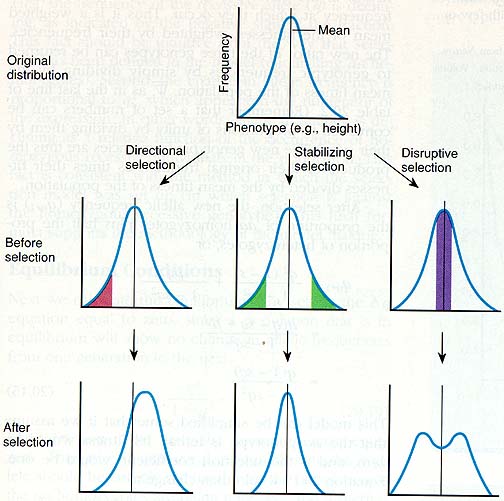 Directional Selection:  Favours individuals with an ____________  variation of a trait, higher or lower than the averageResults in a shift __________ from the average, towards one ____________Stabilizing Selection: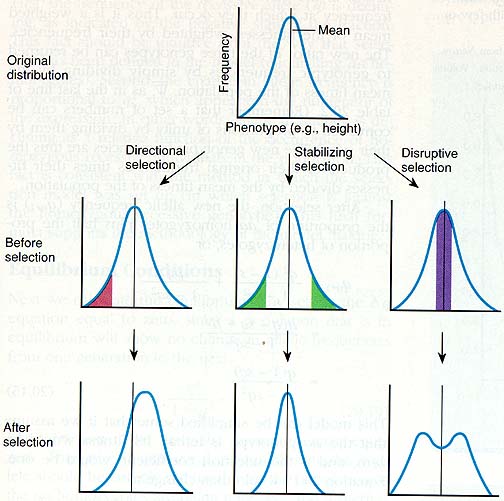 Favours individuals with the population _______________ of a traitIndividuals with traits that _____________ from the average are selected againstResults in a shift towards the average, away from the ______________Disruptive Selection:Favours individuals at two _____________ of a trait variationCan result from an ________________ that favours more than one ________________Results in a shift away from the _____________, towards both extremesSexual SelectionFavours individuals with traits that enhance ______________ successThese traits may be disadvantageous to _____________Results in sexual ______________, and mating and courtship _____________Evolution without SelectionEvolution can also be the result of factors which are unrelated to natural selection:Genetic Drift:When individuals mate, the __________ they pass on are chosen by __________This chance selection of alleles can result changes in the allele _____________ of a populationGenetic drift is more prevalent in ___________ populationsGenetic Bottlenecks:An extreme reduction in the _______ of a population that results in genetic drift and a decrease in genetic diversityThe new smaller population might not contain the same ____________ or frequency of alleles as the original populationFounder Effect:A small group of individuals _____________ from the original populationResults in genetic drift and a ____________ in genetic diversityThe new smaller population might not contain the same ______________ or frequency of alleles as the ______________ populationThe Hardy-Weinberg Principle:Evolution is the ____________ in the genetic makeup (or gene pool) of a population over _________A gene pool can be thought of as the _____________ of alleles within a populationAny factor that causes changes in allele frequencies can lead to _______________The Hardy-Weinberg Principle: In large populations in which only random chance is at work, allele frequencies are expected to remain ___________ from generation to generation